Publicado en Madrid el 11/04/2024 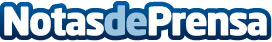 En la última jornada organizada por AEIT-Madrid se ha afirmado: "Sin los telecos la sanidad habría colapsado"Con este encuentro organizado por AEIT-Madrid, los ingenieros de Telecomunicación de Madrid quieren poner en valor el papel fundamental de la Ingeniería de Telecomunicación en el cuidado de la Salud, un sector que supone casi el 7,5 % del PIB, y que actualmente es tan poco habitual para este colectivo. Se está ante una nueva evolución, en la que cada vez los telecos jugarán un papel fundamental en el sector sanitario no solo de España sino a nivel mundialDatos de contacto:Mónica Galván Heredia Gabinete de prensa de AEIT Madrid913022860Nota de prensa publicada en: https://www.notasdeprensa.es/en-la-ultima-jornada-organizada-por-aeit1 Categorias: Nacional Medicina Telecomunicaciones Madrid Industria Innovación Tecnológica http://www.notasdeprensa.es